Laboratorní práce č. 7Výtrusné a nahosemenné rostliny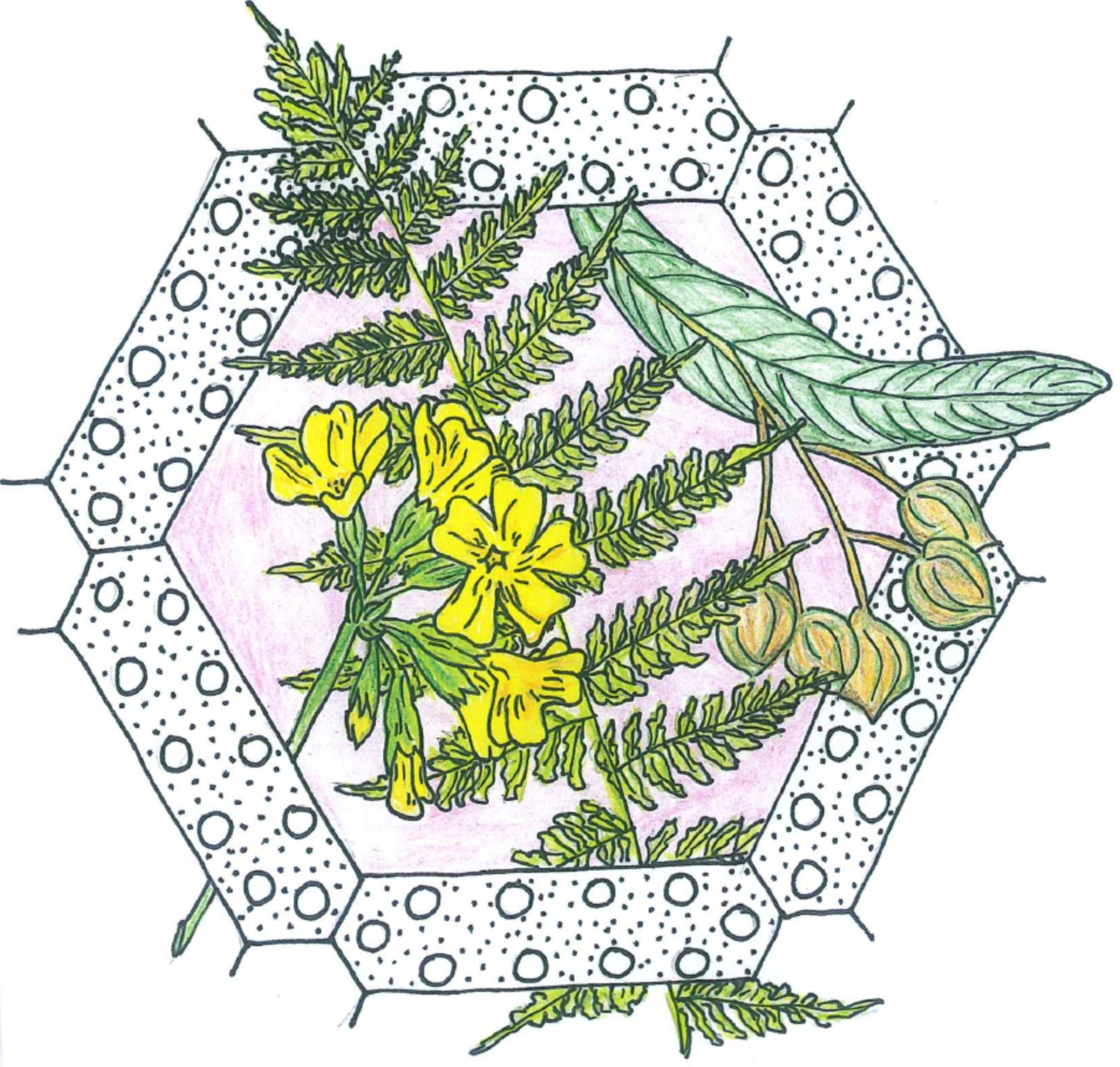 Mezi nejstarší a nejjednodušší vyšší rostliny patří:přesličkyplavuněryniofytyparožnatkyNejmohutnějšího vývoje dosáhly kapraďorosty v:prekambriuprvohoráchdruhohoráchtřetihoráchBorovice vejmutovka má:keřovitý vzrůstdvě jehlice ve svazečkutři jehlice ve svazečkupět dlouhých měkkých jehlic ve svazečkuU mechů narůstají pohlavní orgány na:prvoklíčku mechové rostlince horní straně proklu spodní straně prokluOplození u nahosemenných rostlin:není závislé na voděje nutná přítomnost vody – kapka deštěje podobně jako u krytosemenných dvojíproběhne po předchozím opálení hmyzemŘešení: 1C, 2B, 3D, 4B, 5APorostnice mnohotvárná patří mezi:plavuněpřesličkyjátrovkymechyNejvětšího vývoje dosáhly cykasy v:prekambriuprvohoráchdruhohoráchtřetihoráchJedle bělokorá má:převislé šišticejehlice na rubu se dvěma bělavými pruhyjehlice uspořádané do svazečkujehlice každoročně opadavéMezi kapraďorosty nepatří:parožnatkyplavuněpřesličkykapradinyKterý z jehličnanů je dvoudomý?zerav východnítis červenýjinan dvoulaločnýborovice černáŘešení: 1C, 2C, 3B, 4A, 5BK přechodu rostlin do vodního prostředí na souš došlo:v období starších prvohorv mladších prvohoráchna začátku druhohorv období křídyMezi kapraďorosty nepatří:plavuněpřesličkyvranečkyjátrovkyDvakrát zpeřené listy můžeme vidět u:kapradě samcepřesličky rolníploníku obecnéhoosladiče obecnéhoU tisu červeného je jedovatá:celá rostlina kromě semencelá rostlina včetně semen kromě červených bobulípouze jehlicepouze dřevoU které borovice můžeme vidět 5 jehlic ve svazečku?borovice lesníborovice černáborovice horská (kleč)borovice vejmutovkaŘešení: 1A, 2D, 3A, 4B, 5DU přesličky rolní nese výtrusnicový klas:letní lodyhajarní nezelená lodyhajarní i letní lodyhasterilní lodyhaDo mikrofylní (malé drobné listy) vývojové větve nahosemenných rostlin nepatří:jedle bělokorátis červenýcypřiš obecnýcykas revolutaMezi kapradiny nepatří:hasivka orličnížebrovice klasnatávraneček brvitýkapraď samecDůvodem vytváření mechových polštářů je:převaha vegetativního rozmnožovánípřevaha pohlavního rozmnožovánínedostatek vody v půděnedostatek živin v půděSemenné šupiny jehličnanů zpravidla nesou:tři vajíčkadvě vajíčkajedno vajíčkovíce než tři vajíčkaŘešení: 1B, 2D, 3C, 4A, 5BVe výtrusnicích přesliček vznikají redukčním dělením kulovité výtrusy. Mají vnější blánu rozčleněnou ve 4 vláhojevné pentlice (haptery), jimiž se výtrusy vzájemně proplétají a tvoří větší shluky. Toto je důležité při pohlavním rozmnožování, aby se jednotlivé prokly vyskytovaly blízko sebe.Pro určování jehličnanů podle klíče je potřeba vypozorovat drobné rozdíly a odchylky na jehlicích, kůře, šiškách a i celkovém vzhledu rostliny. Jehlice borovice mají půlkruhový tvar, který odpovídá počtu jehlic vyrůstajících vstřícně na brachyblastu. Ve střední části řezu jehlicí najdeme jeden rozvětvený cévní svazek. Je podepřený sklerenchymatickým pletivem. Podél obvodu jehlice jsou rozloženy pryskyřičné kanálky v počtu 8 – 13, které se jeví jako světlolomné věnečky. Úkoly:	1. Pozorování výtrusů přesličky rolní	2. Určování jehličnanů podle klíče	3. Pozorování vnitřní stavby jehlice borovice černé nebo lesníPomůcky:Potřeby pro mikroskopování, dozrávající výtrusy přesliček, větvičky jehličnanů, klíč k určování dřevin, jehlice borovice černéÚkol č. 1: Pozorování výtrusů přesličky rolníPostup:Ze zralých výtrusnic přeneseme pomocí preparační jehly na podložní sklíčko výtrusy přesličky. Pozorujeme bez krycího sklíčka při malém a středním zvětšení. Poté na výtrusy zlehka dýchneme a pozorujeme, jak se haptery zvlhlé dýchnutím svinují a zakrátko vysycháním opět napřimují (vláhojevné pohyby).Pozorování:Nakreslete a popište výtrusy přesličky.(1)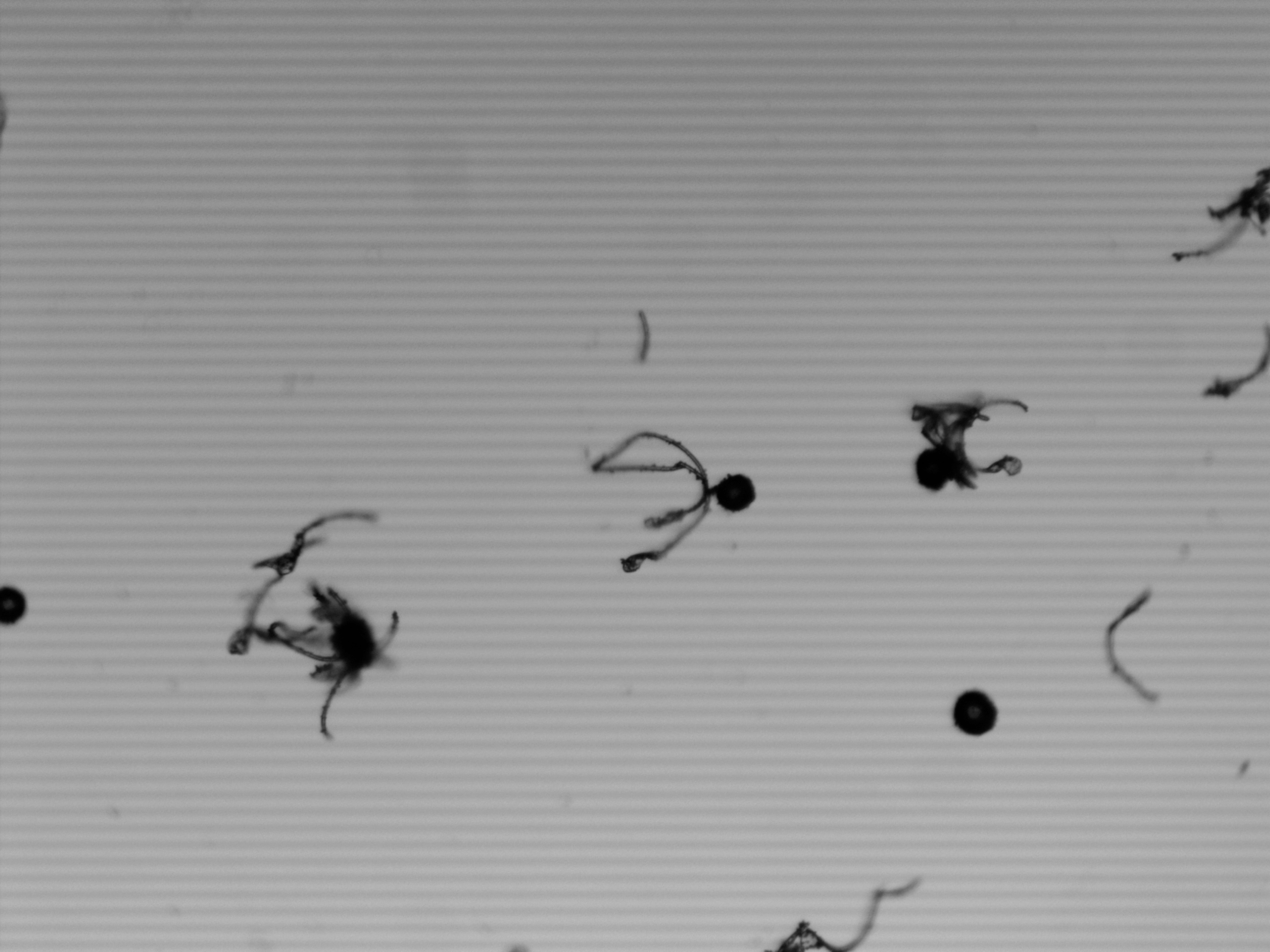 Závěr: Shrňte poznatky, které jste získali v tomto úkolu laboratorní práce.Úkol č. 2:Určování jehličnanů podle klíčePostup:Postupně určete tři větvičky jehličnanů podle klíče. Pomozte si vědomostmi z teoretických hodin biologie a pozorujte rozdílné vlastnosti na větvičkách. Na závěr napište charakteristiku určeného jehličnanu.Pozorování:Závěr: Shrňte poznatky, které jste získali v tomto úkolu laboratorní práce.Úkol č. 3: Pozorování vnitřní stavby jehlice borovice černé nebo lesníPostup:Do bezové duše zasuňte několik jehlic borovice a zhotovte tenký příčný řez všemi jehlicemi najednou (řez vedeme spodní polovinou jehlice). Z nejtenčího řezu zhotovte vodní preparát a pozorujte. Pozorování:Nakreslete a popište pozorovaný preparát.Závěr: Shrňte poznatky, které jste získali v tomto úkolu laboratorní práce.Zdroje:Jelínek, Jan a Zicháček, Vladimír.Biologie pro gymnázia (teoretická a praktická část). Olomouc : Nakladatelství Olomouc, 2005. ISBN 80-7182-177-2.Hadač, Emil a kol.Praktická cvičení z botaniky. Praha : Státní pedagogické nakladatelství, 1967.Obrázek 1: vlastní tvorbaÚvodní obrázek: Mgr. Ludmila MaláAutoři: Ing. Pavla Plšková a Mgr. Jiří Horký